Prof.Radia BenyellesLinguistics /L1Course number 1Levels of language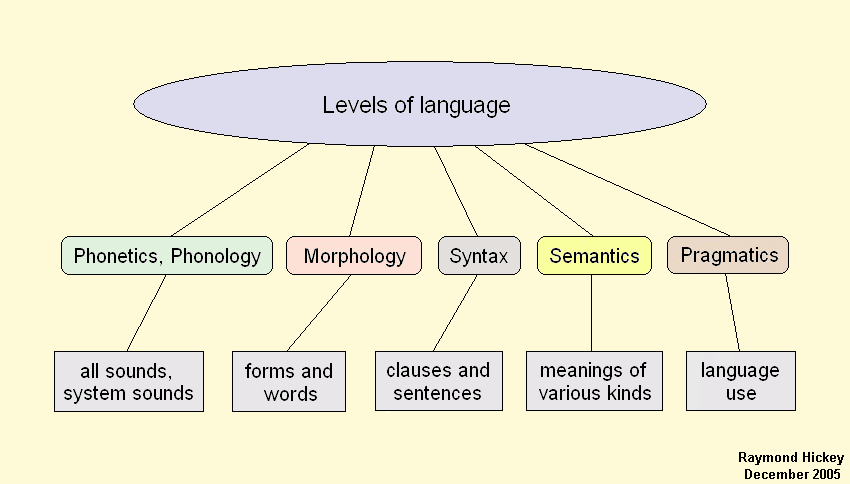 levels of language refer to the way language itself is organised and hence analysed by linguists            			Phonetics, PhonologyDefinition This is the level of sounds. One must distinguish here between the set of possible human sounds, which constitutes the area of phonetics proper Phonology is concerned with classifying the sounds of language and with saying how the subset used in a particular language is utilised, for instance what distinctions in meaning can be made on the basis of what sounds.Some useful conceptsArticulatory phonetics :       production of sounds Acoustic phonetics :        transmission of sounds  Auditory  phonetics :    perception of sounds.Sounds can be divided into consonants and vowels. The former can be characterised according to 1)   place, 2)   manner   of   articulation   and 3) voice (voiceless or voiced). For vowels one uses a coordinate system called a   vowel   quandrangle( A vowel diagram or vowel chart is a schematic arrangement of the vowels) within which actual vowel values are located.A phoneme is the smallest contrastive unit in the sound system of a language. In many phonological theories the phoneme is the smallest contrastive unit in the sound system of a particular language or dialect. It is the minimal unit that distinguishes between meanings of words 